                               Ples leptira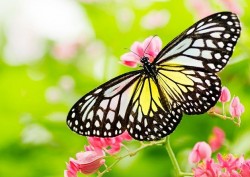 Danas je takolijep sunčan dan.Raširit će krilakao padobran.Plesat će nisko,bezbrižno lako,onda visoko,sporo, polako.Jer baš je mirisnalivada ta!Leptira vodido malog cvijeta.Plesat će zajednocijeli dan,dok sunce ne zađei donese san.Josipa Franjić RadulovićPročitaj  pjesmu:  Dopuni rečenice !Ples leptira   je  ……………………………………………………… ( pjesma , priča Pjesma ima  ………………………  kitice.Svaka   kitica    ima ……………………..stiha.